CATHOLIC BISHOPS’ CONFERENCE OF ENGLAND AND WALES 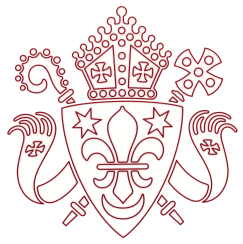 Mass for the Sick and their Families, NHS Front-Line workers and those working in Social CareThe Catholic Bishops of England and Wales recognise that this time of the COVID-19 pandemic is affecting every person in our countries.  Those who are sick, and their families, are suffering many hardships of isolation from contact with those they love.  Our front-line workers in hospitals and in care homes all over our lands are giving exceptional service to those who are vulnerable at this time.In order to show a spiritual solidarity with all those who are involved in the ways described above, each week from next Thursday, a Catholic Bishop will celebrate Mass in their Cathedral which will be live-streamed for people to join.  This will take place every Thursday at 7.00pm4th June		Bishop John Arnold 		Salford Cathedral 11th June		Bishop Patrick McKinney		Nottingham Cathedral18th June		Archbishop Bernard Longley	Birmingham Cathedral25th June		Bishop Alan Hopes			Norwich Cathedral2nd July 		Archbishop John Wilson 		Southwark Cathedral9th July		Bishop Tom Williams		Liverpool CathedralBy visiting the Cathedral webpage, or the Bishops’ Conference Webpage (cbcew.org.uk) links for the live-streaming of these Masses can be found.Rev. Canon Christopher ThomasGeneral SecretaryUpdated20th May 2020